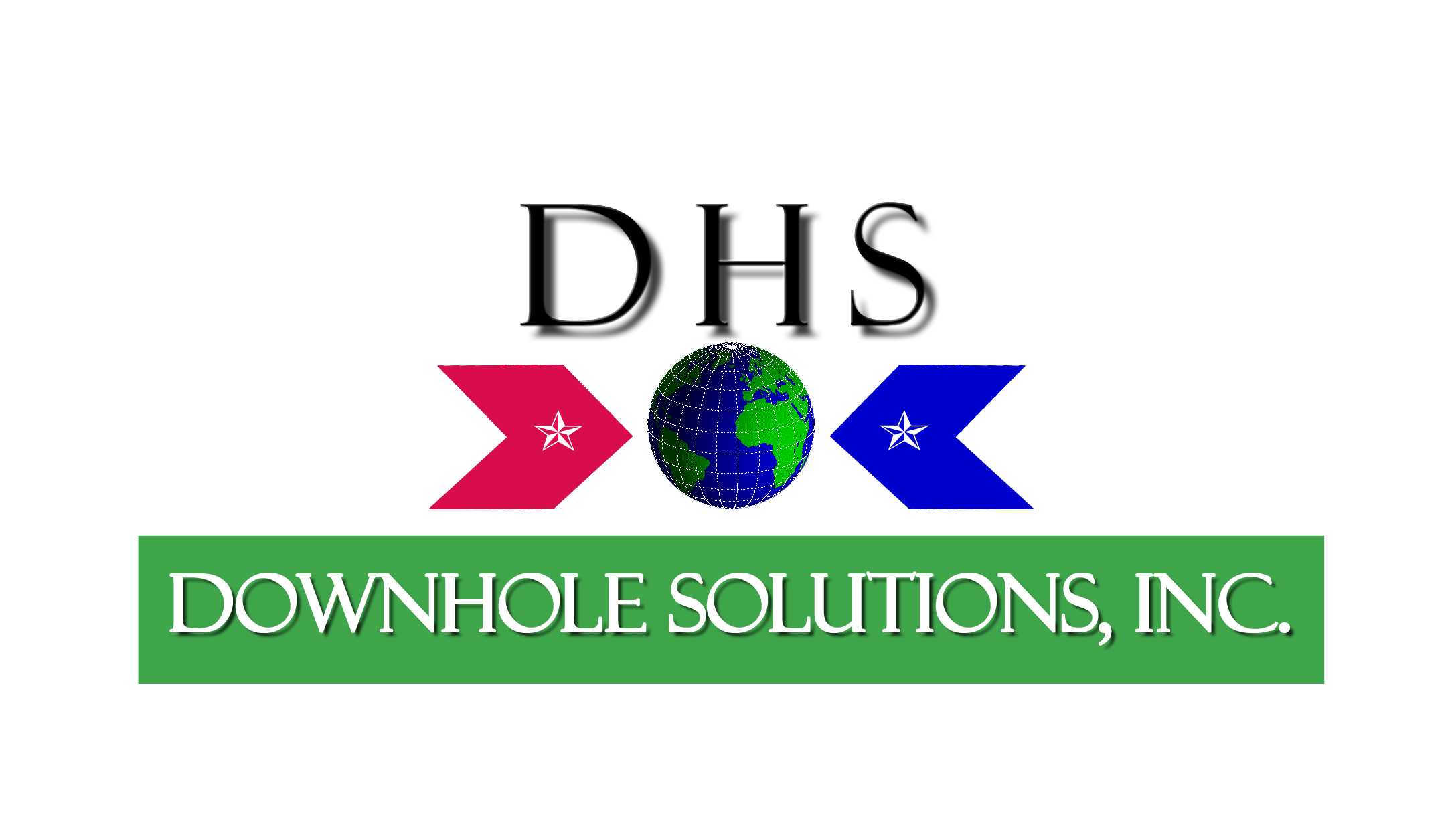 1 -1- 100 EXPCEMENT ADDITIVE KIT 1- Pail Additives, 1- Super Sack Cement, 100 - Gallons Fresh Water1 Five gallon pail has pre-measured Fluid Loss, Dispersant, and Expanding Agent mixed with 1 Lehigh Class H Jumbo Sack (2000#) with 100 Gallons Fresh Water.  1:1:100Cement Additives pre-designed, tested, and packaged for use with your Bulk Super Sack cementing operations. This Design will give you superior performance for lower temperature ranges (80 deg to 210 deg F) cementing applications without the hassles of mixing liquid additives on location. This Additive yields a slurry with Fluid Loss control of 100cc/30 min yet gives you a thin and pumpable design.Downhole Solutions has developed a slurry system that is tested and designed to use with Lehigh Class H bulk cementing. Each 5 gallon pail has a premeasured proprietary blend of dry Fluid Loss, Dispersant, and Expanding Agent designed to give excellent cementing properties comparable to DHS’s high temperature Coil Tubing Kit. This slurry design can be used for Squeeze Cementing, Gas Migration problems thru tubing pumping.  Liquid retarder is supplied to add to the mixed slurry, in accordance with a provided chart that is based on actual laboratory results for each lot of blended Lehigh Class H Cement 